ARTIEDA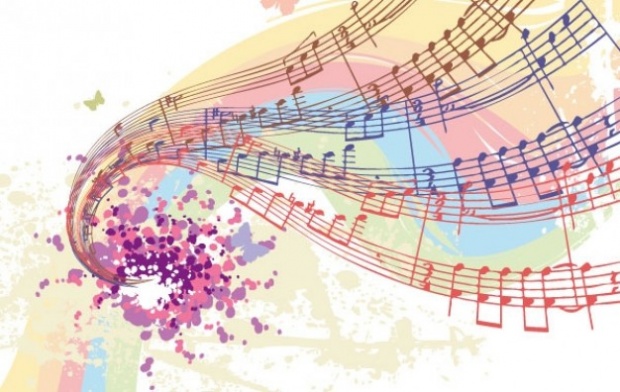 CONCIERTOCapilla de Música“Sebastián Alfonso” (Echo)          DIA:  Viernes 30 de  Diciembre.          HORA:  A las 19,00 h.          LUGAR:  Iglesia de S. Martín.      ORGANIZAN: Comarca de La Jacetania.                               Ayuntamiento de Artieda.